Публичный отчет муниципального бюджетного учреждения дополнительного образования «Станция юных техников» муниципального образования  «город Бугуруслан» за 2017/2018 учебный год.                                      Аннотация к публичному  отчетуПубличный отчет отражает состояние дел и результаты деятельности  МБУДО СЮТ. Предложенные данные позволяют получить общую характеристику учреждения о режиме работы, информацию о составе  обучающихся,  структуре управления учреждением, условиях осуществления воспитательно-образовательного процесса, в том числе материально-технических, кадровых и финансовых. Общая характеристика учрежденияПолное наименование образовательного учреждения в соответствии с Уставом: Муниципальное бюджетное учреждение дополнительного образования «Станция юных техников» муниципального образования «город Бугуруслан». Сокращенное наименование бюджетного учреждения: МБУДО СЮТ.Юридический адрес: 461630, Российская Федерация, Оренбургская область, город Бугуруслан, ул.Некрасова/ Коммунальная, 22/49; Фактический адрес: 461630, Российская Федерация, Оренбургская область, город. Бугуруслан, улица Некрасова/Коммунальная, 22/49Сильные стороны интеграции МБУДО СЮТ с профессиональными образовательными учреждениями: Взаимодействие и использование ресурсов профессиональных образовательных учреждений и МБУДО СЮТ при решении задач профессионального обучения студентов.Создание положительного имиджа МБУДО СЮТ.Демонстрация продуктов исследовательской деятельности обучающихся МБУДО СЮТ. Вовлечение студентов  в совместную деятельность с  обучающимися МБУДО СЮТ.Проблемы интеграции МБУДО СЮТ с профессиональными образовательными учреждениями:Инфраструктура дополнительного образования создана десятилетия назад и отстает от современных требований.Безусловно, введение новых государственных образовательных стандартов (ФГОС) в общеобразовательной школе внесло существенные коррективы во всю систему взаимодействий на российском рынке образовательных услуг. В условиях внедрения ФГОС второго поколения взаимодействие учреждений общего и дополнительного образования детей в организации внеурочной деятельности учащихся строится так, чтобы воспитанники успешно адаптировались к современным социокультурным условиям, могли самостоятельно ставить и достигать серьезных целей, умело реагировать на разные жизненные ситуации. .Существующий опыт социального партнерства позволяет учреждениям дополнительного образования не только выжить, но и развиваться на современном рынке образовательных услуг в соответствии с ожиданиями общества и государства, позволяет действовать эффективно и успешно, имея в виду приоритетную перспективу, общую для всех партнеров, эффективно координировать совместную деятельность с ясным пониманием своей ответственности. Такая деятельность позволяет оказывать наиболее эффективно и экономно помощь нуждающимся членам сообщества, участвующим в партнерстве, добиваться того, чтобы, оставаясь непохожими на других, признавать различия отдельных людей и организаций.Социальное партнёрство понимается нами как проектируемые и организуемые МБУДО СЮТ отношения равноправных субъектов, характеризующиеся добровольностью и осознанностью, моральной ответственностью за выполнение коллективных договоров и соглашений, и формирующиеся на основе заинтересованности всех сторон в создании психолого-педагогических и социокультурных условий для развития школьников, повышения качества социокультурной среды, воспитания личностей, способных решать задачи устойчивого развития.ВыводыТелефон: (35352) 3-50-25E-mail: Sut-bug @ mail.ruАдрес сайта в интернете: http://mbudod-sut.ucoz.ruУчредитель: Управление образованием администрации муниципального образования «город Бугуруслан» (далее по тексту - Учредитель). Юридический адрес: 461630, Российская Федерация, Оренбургская область, город  Бугуруслан, улица Московская, 42 «Б», телефон (35352) 2-60-70Начальник управления образованием: Отдушкин Геннадий СергеевичУстав МБУДО СЮТутвержден Управлением  образования администрации муниципального образования «город Бугуруслан» 21 января 2015 года, Приказ № 19, срок действия - бессрочно.Тип учреждения: бюджетное учреждение дополнительного образования Вид учреждения: станция юных техниковКатегория учреждения: перваяАдминистрация учреждения: директор – Новикова Наталья Петровна, зав. техническим  отделом – Луконин Иван Васильевич.Устав учреждения соответствует требованиям Федерального закона «Об образовании в Российской Федерации». В МБУДО СЮТ имеются локальные акты в части содержания образования, организации образовательного процесса, прав обучающихся.МБУДО СЮТ является составной частью системы образования муниципального образования «город Бугуруслан».В конце года был проведен опрос на определение уровня удовлетворенности образовательным процессом всех его участников.Данный опрос позволяет оценить разные стороны образовательного процесса: деятельностная сфера образовательного учреждения,  организационная сфера, социально – психологическая. По результатам обработки анкет получены следующие  данные:Проанализировав данные, можно сделать следующие выводы: деятельность МБУДО СЮТ можно признать  успешной и обеспечивающей образовательные потребности, так как  общий индекс составил 86,5% .Если рассматривать по сферам, то не только  деятельностная  сфера является успешной, по мнению  всех участников образовательного процесса, но и организационная сфера по сравнению с прошлым годом повысила процент удовлетворенности.  По сравнению с прошлым годом процентные показатели  образовательного процесса изменились с минимальными отклонениями, что свидетельствует о стабильной удовлетворенности образовательным процессом в целом. Социально – психологическая сфера  комфорта снизилась. Это свидетельствует  о необходимости более подробного изучения причин снижения результатов и корректировки плана работы на следующий год.2. Особенности образовательного процессаСреди приоритетов развития системы дополнительного образования находятся вопросы соответствия предлагаемых образовательных услуг ( программ) потребностей детей, семьи, общества. МБУДО СЮТ осуществляет образовательную деятельность по дополнительным общеобразовательным программам  3  направленностям:техническая;художественная;социально-педагогическая.В 2017-2018 учебном году, в соответствии с современными требованиями, по итогам мониторинга востребованности программ различной направленности, запросов родителей, были разработаны дополнительные общеобразовательные модифицированные программы. Всего в этом учебном году были  реализованы 34 дополнительные общеразвивающие   общеобразовательные  программы. Это на 7 программ меньше, чем в 2016-2017 учебном году. Это связано  с закрытием  творческих объединений  очно-заочной школы.Распределение программ по направленностямАнализ количества программ по срокам реализацииИз 16 дополнительных общеобразовательных общеразвивающих программ технической направленности 5 разработаны в 2017-2018 учебном году: «Веселые самоделки», «Техническое оригами», «Веселые мастерилки», «Робототехника», «Судомоделирование» для различных категорий детей (дошкольники, младшие школьники, средние и старшие группы). «Моделька. RU» (изготовление моделей из древесины), «Пользователь ПК» (коррекционная программа для детей специальной (коррекционной) общеобразовательной школы- интернат), модифицированная программа «ЛогоМиры», ориентированная на использование универсальной учебной компьютерной программы «МирЛого», разработанной Институтом новых технологий образования совместно с канадской фирмой LogoComputerSystem (продолжение обучения  «ПервоЛого»  в среднем  школьном звене).Из 10  программ  художественной направленности: 3 программы разработаны в 2017 году: « Выжигание» (коррекционная),  «Резьба по дереву», «Мир красок», « Мир искусства». Из 8 программ социально-педагогической направленности 1 программа разработана  в 2017 году: «Шахматы».Региональный компонент в дополнительных общеобразовательных программахСравнительный анализ реализуемых дополнительных общеобразовательных программ в МБУДО СЮТ за последние два годаОрганизация образовательного процессаМБУДО СЮТ имеет лицензию на осуществление образовательной деятельности за № 1828 от 29.07.2015 года. СЮТ предоставляет обучающимся свободный выбор видов и сфер деятельности, возможность освоить дополнительные общеобразовательные программы по различным направлениям.Образовательный процесс в учреждении имеет практико-деятельностную основу.  Деятельность учреждения осуществляется с учетом запросов детей, потребностей семьи как в разновозрастных, так и одновозрастных объединениях посредством реализации дополнительных общеобразовательных программ по направлениям, указанным в Уставе.	В работе творческих объединений совместно с детьми участвуют их родители (лица их заменяющие) при наличии условий и согласия педагога дополнительного образования - руководителя творческого объединения. СЮТ создает творческие объединения на базе других образовательных учреждений. Организация образовательной деятельности по дополнительным общеобразовательным программам осуществляется на основе договоров о сетевом взаимодействии. На начало 2017-2018 уч. года заключено 5 договоров сетевого взаимодействия с общеобразовательными учреждениями города и 1 с учреждением системы СПО (ГАПОУ «Педколледж» города Бугуруслана).В творческие объединения МБУДО СЮТ зачисляются дети в возрасте до 18 лет. Процедура приёма обучающихся соответствует действующим законодательным и иным нормативно-правовым актам Российской Федерации, Уставу учреждения.Наполняемость групп обучающихся в объединениях МБУДО СЮТ и предельная недельная часовая нагрузка на одну группу определяется дополнительными общеобразовательными программами, исходя из психолого-педагогической целесообразности, с учетом возраста обучающихся, специфики и направленности деятельности объединения, благоприятного режима работы и отдыха, с учетом требований СанПиН.Численный состав объединений первого года обучения до 12 человек, второго - до 8, третьего до 5 человек, четвертого, пятого и последующих годов обучения – индивидуальная работа с одаренным ребенком. Контингент обучающихся составляют дошкольники, учащиеся гимназии, общеобразовательных школ, специальной коррекционной школы-интерната. Численность обучающихся составляла на 18 ноября 2017 года 1066 человек (с учетом обучения в нескольких объединениях), на 01 марта 2018 года  872  человека(с учетом обучения в нескольких объединениях). Причина уменьшения количества обучающихся -  это закрытие 9   творческих объединений  «Основы православной культуры России» в количестве 179 человек.С целью выявления социального заказа, адресованного МБУДО СЮТ, были изучены:- требования, предъявляемые к МБУДО СЮТ со стороны учредителя - Управление образованием администрации МО «город Бугуруслан;потребности учащихся образовательных учреждений города и их родителей;спектр услуг, оказываемых населению другими образовательными учреждениями города;комплекс образовательных услуг, которые способен предоставить МБУДО СЮТ.Социальный заказ со стороны Управления образованием администрации МО «город Бугуруслан» состоит в том, чтобы МБУДО СЮТ  занимало активную позицию в процессе формирования единого образовательного пространства города, организовывало различные формы повышения профессионального мастерства педагогов дополнительного образования, находилось в режиме инновационного развития, также организованы площадки для работы объединений «Робототехника», «Судомоделирование».Анализ проведенного социологического опроса детей и родителей показал, что наибольшей популярностью пользуются творческие объединения:- технического направления: «Мастерская  Авто-Мото», «Информатика», «Информашка», « Пользователь ПК», «Программирование на Турбо Паскале», «Перволого», «ЛогоМиры», «Робототехника», «Судомоделирование», « Веселые самоделки», «Веселые мастерилки», «Юный техник»,  «Техническое оригами», «НТМ»;-  художественного направления: «Выжигание», «Страна мастеров», «МукоСолька», «Резьба по дереву», «Мир красок», «Мир искусства»;- социально-педагогического направления:  «Я и удивительный мир», «Шахматы», «ЮИД», «ДЮП».          С учетом выявленных проблем МБУДО СЮТ требовалось расширить диапазон услуг. С   2017 года начали  работать объединения «Робототехника», «Выжигание» (для детей с ОВЗ), «Судомоделирование», «Техническое оригами», «Веселые мастерилки»,  « Веселые самоделки»,Шахматы.         В сфере воспитательной деятельности ожидания родителей связаны:с развитием у детей нравственных качеств (самостоятельности, ответственности, организованности, трудолюбия, культуры общения, толерантности);с включением наблюдения в процесс развития ребенка, с совершенствованием индивидуального подходак обучающимся.Занятия объединений проводятся 2 раза в неделю по 1 - 2 часа в первый год обучения и 3 раза в неделю по 2 часа во второй и последующий годы обучения. Продолжительность занятия – 45 минут с обязательным 10-минутным перерывом. Для детей дошкольного возраста соответственно – 25 минут (4-5 лет), 30 минут (6 - 7 лет) с обязательным  10 - минутным перерывом. В зависимости от особенностей и содержания учебной работы руководитель проводит занятия со всем составом одновременно, по звеньям, индивидуально, допускается работа с переменным составом обучающихся. Каждый ребенок имеет право заниматься в нескольких объединениях, а также менять их.На сегодняшний день плодотворное сотрудничество установлено с различными ведомствами, учреждениями и организациями:ГАПОУ "Педагогическийколледж" г. Бугуруслана ГАУДО «Оренбургский областной детский юношеский многофункциональный центр»ГБУ «Центр занятости населения города Бугуруслана»Отдел молодежной политики администрации МО «город Бугуруслан»Бугурусланский городской отдел Оренбургского областного отдела «ВДПО»6.  Отдел государственной инспекции безопасности дорожного движения муниципального образования  МВД РФ «Бугурусланский»      7.  Бугурусланский муниципальный историко-краеведческий музей8.  Центральная городская библиотека им. В. И. Ленина9.  Городской выставочный зал10.Местное отделение ДОСААФ России г. Бугуруслана 11.СП СЮТ ГБОУ СОШ №2 «Образовательный Центр» с. Кинель-Черкассы, Самарская областьСотрудничество осуществляется в создании условий для качественного, всестороннего образования и организации условий для индивидуального образования школьников; поиска и сопровождения талантливых детей; привлечения к преподаванию сотрудников, обладающих необходимыми педагогическими компетенциями. Образовательный процесс СЮТ осуществляет по 3 направлениям деятельности в соответствии с Приказом министерства образования и науки РФ от 29.08.2013 г. № 1008 «Об утверждении порядка организации и осуществления образовательной деятельности по дополнительным общеобразовательным программам.Сведения о  детском контингенте СЮТ по возрасту и полуАнализ контингента обучающихся творческих объединений СЮТ показал, что большую часть составляют обучающиеся в возрасте 5-9 лет – 578 чел. 69% (2016 год – 68%).Учащихся средних классов– 238 чел. 28% (2016. год –25%). Обучающихся старших классов – 27 чел. 3% (2016 год. – 7%).Увеличение количества обучающихся в возрасте от 10-14 лет связано с открытием творческих объединений «Моделька. RU». «Робототехника»,  «Судомоделирование».Количество детских объединений (групп) МБУДО СЮТ  по направлениям образовательной деятельности  на 18.11.2017г.,на 01.03.2018г.При определении числа объединений исходим из следующего понятия: объединением считается группа детей, объединенных для занятия тем или иным видом творчества, обучение которых ведет одновременно один руководитель. Учебный план МБУДО СЮТ разработан в соответствии с Федеральным Законом «Об образовании в Российской Федерации», Приказом Министерства образования и науки Российской Федерации от 29.08.2013 г. № 1008 «Порядок организации и осуществления образовательной деятельности по дополнительным общеобразовательным программам», Уставом МБУДО СЮТ, санитарно-эпидемиологическими правилами и нормативами «Санитарно-эпидемиологические требования к учреждениям дополнительного образования Сан-ПиН 2.4.4. 1251-03», утвержденными Главным государственным санитарным врачом Российской Федерации 1 апреля 2003 года.Учебный план СЮТ регламентирует организацию образовательного процесса, определяет количество часов на реализацию общеобразовательных программ по изучаемым дисциплинам в неделю с указанием:срокареализациипрограммы;возрастаобучающихся;годаобучения;направленностиобразовательнойпрограммы;количествогрупп, творческихобъединений;количество педагогических часов на группу.Во время каникул образовательный процесс не прекращается. За последние 3 года специалистами СЮТ разработаны программы для летних оздоровительных площадок по месту жительства, для работы творческих объединений с лагерями дневного пребывания школ города. В методическом кабинете собран банк дополнительных общеобразовательных общеразвивающих программ педагогов. Занятия проводятся согласно расписанию, которое составлено с учетом наиболее благоприятного режима для обучающихся и утверждено директором СЮТ. Перенос занятий или изменение расписания производится только по согласованию с администрацией и оформляется документально. Образовательный процесс осуществляется посредством реализации дополнительных общеобразовательных программ. Перечень реализуемых программ в 2017- 2018 году утвержден директором МБУДО СЮТ. Программы направлены на развитие личности ребенка и выстроены с учетом дифференцированного и индивидуального обучения, воспитания, развития детей и подростков. В реализации образовательных программ педагоги СЮТ ориентируются на:•свободный выбор ребенком видов и сфер деятельности;•ориентацию на личностные интересы, потребности, способности ребенка;•возможность свободного самоопределения и самореализации ребенка;•единство обучения, воспитания, развития;•практико - деятельностную основу образовательного процесса.В МБУДО СЮТ занимаются обучающиеся дошкольного, начального, среднего и старшего школьного возраста, студенты средних специальных образовательных учреждений. Занятия проводятся по типовым, модифицированным общеразвивающим программам, как в одновозрастных, так и в разновозрастных группах. При формировании групп учитываются возрастные особенности детей.Сведения о  детском контингенте СЮТ по возрасту и полуВозрастной состав обучающихсяАнализ контингента обучающихся  творческих объединений станции юных техников по возрасту показал, что с открытием 1-х классов МБОУ ООШ №5 на базе МБУДО СЮТ резко возросло количество обучающихся 5-8 лет (с 393 чел. до 578 чел.), значительное уменьшилось  обучающихся 15-18 лет. Предполагаем, рост их произойдет  в 2019-2020 уч. году за счет  творческих объединений технической направленности.Анализ полового состава обучающихсяИз показателей данной таблицы видно, что количество мальчиков увеличилось  на 11,6%, то есть на  97 человек. Это произошло за счет увеличения творческих объединений технической направленности: «Робототехника», «Судомоделирование», «Моделька.RU».5. Кадровый потенциалКачество и результативность работы учреждения зависит от профессионализма, педагогической компетентности и творческой активности педагогов. Именно педагог остаётся ключевой фигурой современной модели вариативного дополнительного образования.  Педагогический коллектив станции юных техников составляет 17  человек, основных работников - 10, совместителей - 7. Все они - квалифицированные, инициативные, талантливые специалисты, имеющие немалый опыт творческой деятельности, высокие профессиональные достижения, победы на конкурсах. С высшим образованием – 64,7 % педагогов, с  высшей и 1-ой категориями – 94 %,. С 1 марта  2018 года  сократился штат педагогических работников  на 4 человека.   Основных педагогических работников стало  9 человек, совместителей 4 человека.  С высшим образованием – 46,2% % педагогов, с  высшей и 1-ой категориями – 92,3% %.Из приведенной таблицы видно, что в 2017-2018 учебном году коллектив сократился по численности на 10 человек (56,5%) по сравнению с 2016-2017 учебным годом. Образовательный уровень         Анализ квалификации показывает повышение педагогов с высшей квалификационной категорией от общего числа педагогов в 2015/2016 (с 23,1 до 53,8 %, то есть на 30,7%). Это связано с тем, что из постоянно работающих три  педагогических работника   повысили квалификацию.Педагогический стажАнализ возрастного состава педагогических кадров показал, что наблюдается постепенное увеличение  количества педагогов возрастной группы от 35 лет и старше и увеличение  педагогов от 25 лет до 35 лет. Участие педагогов в областных, Всероссийских мероприятиях ( НПК, семинары, мастер – классы и т.п.)  В 2017/2018 году Зиннатова А.Р.  повысила свое профессиональное мастерство на курсах повышения квалификации в ГАПОУ «Педагогический колледж» г. Бугуруслана по теме: «Современные технологии активного обучения при реализации дополнительных образовательных программ в условиях ФГОС», 108 часов, Кострыкина Н.П. .  повысила свое профессиональное мастерство на курсах повышения квалификации в ОГПУ  по теме: «Дополнительное образование в социальной адаптации детей-инвалидов и детей с ОВЗ»,108 часов.6. Организационно-массовая деятельностьОрганизационно-массовая деятельность МБУДО СЮТ строится на основе Программы развития учреждения, нормативных документов разного уровня, которые регламентируют воспитательный процесс. Цели и задачи образовательных программ и направления деятельности учреждения оказывают значительное влияние на организацию и содержание воспитательной деятельности станции юных техников.Воспитательная работа в 2017/2018 учебном году была организована в соответствии с планом массовых мероприятий МБУДО СЮТ и реализовывалась через следующие программы и подпрограммы:«Здоровье и здоровый образ жизни», ориентированная на формирование ЗОЖ;«Семья» -  взаимодействие педагогов, детей и родителей;«Каникулы» - организация досуга кружковцев в каникулярное время; «Я – гражданин России», направленная на воспитание патриотизма и формирование гражданственности;«Досуг, общение, праздник», направленная на воспитание культуры досуга и общения обучающихся МБУДО СЮТ;«Лето на СЮТ» - организация полноценного и безопасного летнего оздоровительного отдыха обучающихся; «Добрая дорога детства» - по предупреждению детского дорожно-транспортного травматизма;«Огнеборцы» - по пожарной безопасности.В 2017/2018 учебном году педагогический коллектив Станции юных техников продолжал развивать основные направления воспитательной деятельности:проведениетрадиционныхмассовыхмероприятий;патриотическаядеятельность;организация содержательного досуга в каникулярное время;включение обучающихсяв спортивно-массовую работу;работа с родителями;развитиедетскогосамоуправления;работа с одарённымидетьми;работа по профилактике пожарной безопасности и детского дорожно-транспортного травматизма.Направления воспитательной деятельности СЮТ были ориентированы на развитие таких личностных качеств обучающихся, как трудолюбие, ответственность, инициативность, патриотизм, творчество, культура общения на уровне деловых и межличностных отношений, стремление к самообразованию, самореализации, саморазвитию.В связи с этим в МБУДО СЮТ была выстроена система массовых мероприятий, основным результатом которой являлась занятость, организованность свободного времени ребенка. Данная система включала в себя организацию массовых культурно–досуговых мероприятий в нескольких направлениях: организация досуговых мероприятий дляобучающихся СЮТ, участие в организации и проведении  - праздник мам «Светлое слово – мама!»;- «День Конституции»;- новогодний праздник «Здравствуй, здравствуй, Новый год!»;- «Неделя здоровья», организационно-массовых мероприятий профильного направления с привлечением других организаций, участие в организации и проведении мероприятий, проводимых в масштабе города. Создание и сохранение традиций МБУДО СЮТ осуществлялось через традиционные массовые мероприятия, ключевые дела СЮТ на основе методики коллективно – творческого воспитания.В течение 2017/2018 учебного года на станции юных техников были проведены различные массовые мероприятия, тематические недели и месячники:- «День знаний»;         - «А ну-ка, мальчики!»;-акция «Час Земли»;- месячник по оборонно – массовой и спортивной работе;- городская  выставка-конкурс  моделей-копий военной техники, посвященная Дню Защитника Отечества;- экологическая акция «Домики для пернатых»;- «Неделя мужества»;- акция «Поздравляем наших героев» (в рамках Дня Великой Победы);- конкурсно– развлекательная программа «Волшебная страна Чудес»;- итоговая аттестация кружковцев «Вперёд, мастера!»; - акция «Добра и Милосердия» (в рамках Международного Дня пожилых людей);- акция «Поздравь своего учителя»;- акция «Поделись хорошим настроением!» (в рамках празднования Международного дня толерантности) и т.д.Особое внимание в 2017/2018 учебном году было уделено работе по профилактике пожарной безопасности и детского дорожно-транспортного травматизма. Деятельность МБУДО СЮТ осуществляется на основе межведомственного взаимодействия ив соответствии с годовым планом совместной работы УГИБДД УМВД России по Оренбургской области, областным отделением ВДПО, ОНД и министерства образования.В работе с обучающимисяСЮТ постоянно акцентирует своё внимание на воспитании  противопожарной и дорожной безопасности посредством массовых мероприятий и месячников: - часы общения, минутки-инструктажи по дорожной и пожарной безопасности;- познавательно-развлекательные игры: «Азбука безопасности», «Хочу всё знать», «Угадай-ка» и т.п.; - кинолектории по дорожной и пожарной безопасности;- акции по предотвращению ДДТТ;- встречи с   инспектором отдела ГИБДД МО МВД России «Бугурусланский» по пропаганде безопасности дорожного движения.- профилактические мероприятия «Письмо водителю», «Горка», «Внимание, дети!»;- месячники по дорожной  и пожарной безопасности;- экскурсии в  учебный кабинет ВДПО и ПЧ-25;- конкурсы рисунков «Огонёк всегда такой и хороший и плохой», «Азбука дорожной безопасности»- городские смотры-конкурсы ДЮП и ЮИД;- городские конкурсы поделок на противопожарную тематику «Пожарный – доброволец: вчера, сегодня, завтра!», по безопасности дорожного движения «Безопасность на дороге – мой стиль жизни!»;- городской конкурс  научно-исследовательских и творческих работ обучающихся в области пожарной безопасности «Мир в наших руках!» и т.д.Каждое мероприятие, проводимое на СЮТ, преследовало воспитательные цели и задачи, а также достижение определенных результатов. Участвуя в различных массовых мероприятиях, обучающиеся приобрели компетентности в сфере социальных отношений, опыт соревнования, сотрудничества, победы и поражения. Мероприятия способствовали развитию аналитических, организаторских, рефлексивных способностей. Формировали компетентности по ЗОЖ, техническому творчеству, профилактике ДТП, противопожарной безопасности. Все запланированные и реализованные мероприятия актуальны, пользуются популярностью среди обучающихся, педагогически целесообразны.             В течение  2017/2018 учебного года было проведено 43 массовых мероприятий, с общим охватом 1279 обучающихся. Организация занятости обучающихся во время школьных каникул осуществлялась в соответствии с планом массовых мероприятий МБУДО СЮТ и программой «Каникулы».   В дни школьных каникул, с целью организации содержательного досуга детей, предотвращения безнадзорности, правонарушений, развития навыков ЗОЖ и навыков коммуникативного общения, для обучающихся СЮТ и ОУ города были проведены различные интеллектуально-познавательные, культурно-массовые мероприятия, а также мероприятия по профилактике детского дорожно-транспортного травматизма и противопожарной безопасности. С целью презентации творческих объединений, педагогами были организованы экскурсии по СЮТ с посещением выставок детского творчества: технических моделей, декоративно-прикладного творчества, конкурсов рисунков по противопожарной тематике, безопасности дорожного движения и т.п. В процессе реализации программы «Каникулы» было охвачено 356 обучающихся, проведено 25 мероприятий.Сравнительный анализ массовых мероприятийза три прошедших учебных годаИз таблицы видно, что по сравнению с  2015/2016, 2016/2017учебными годами в 2017/2018 учебном году было проведено больше на одно  массовое мероприятие, с увеличением охвата обучающихся на  5 человек по сравнению с предыдущим учебным  годом. Количество мероприятий на протяжении двух последних лет остается на одном уровне.Реализация программы «Семья»Одной из известных и достаточно результативных воспитательных технологий является инициирование активности участия родителей в образовательном процессе. Эффективность воспитания зависит от создания благоприятной атмосферы для совместной деятельности педагогов, родителей и детей. Такая благоприятная атмосфера с успехом создается в  МБУДО СЮТ. На протяжении шести лет в МБУДО СЮТ действует программа «Семья», цель которойсостоит в создании психолого-педагогических условий для глубокого продуктивного взаимодействия педагогов, детей и родителей, в формировании отношений сотрудничества, сотворчества и обогащении условий для развития ребёнка в семье.На СЮТ сложилась традиция совместной работы с родителями. 2017/2018 учебный год не стал исключением. В течение учебного  года педагогами СЮТ была продолжена работа по включению семьи в деятельность воспитательной системы МБУДО СЮТ. Содержание и формы взаимодействия с семьёй были определены в процессе планирования совместной деятельности родителей и обучающихся в начале учебного года. Основными формами работы с родителями в МБУДО СЮТ были следующие:интерактивные формы (диагностика, консультации для родителей, беседы с родителями, посещение семей обучающихся, анкетирование, тестирование);  традиционные формы (дни открытых дверей, организация и проведение совместных досуговых мероприятий,родительский совет МБУДО СЮТ, групповые консультации и тренинги для родителей, родительские собрания, практикумы для родителей, творческие мастерские, совместные экскурсии);просветительская работа (разработка и ведение сайта, наглядная информация – тематические выставки детских работ, буклеты, памятки, тематические стенды и т.д). В начале 2017/2018 учебного года  педагогами МБУДО СЮТ было проведено социологическое исследование семей обучающихся и составлен банк данных. Это дало большое преимущество педагогам, так как, приступая к работе с детьми, они уже владели небольшой информацией о них и их законных представителях. Изучение личностных качеств кружковцев, изменения в их нравственном развитии отслеживались педагогами ДОв течение всего периода обучения в образовательном учреждении. Это способствовало своевременной коррекции поведения и формированию ценностных ориентаций обучающихся.В сентябре  2017 года родителями кружковцев были написаны заявления о вступлении в творческие объединения  МБУДО СЮТ на имя директора.  Вовлечение родителей в образовательный процесс осуществлялось через основную форму работы с родителями –родительские собрания,  в которых был сконцентрирован весь комплекс психолого-педагогического взаимодействия образовательного учреждения и семьи. Воктябре был проведён родительский лекторий на тему: «Мы дружная семья», на котором были озвучены перспективы работы СЮТ на 2017/2018 учебный год. В феврале – родительское собрание «Досуг ребенка-это важное дело», цель собрания:выявление особенностей организации родителями свободного времени и семейного досуга своего ребёнка. Кроме того, все педагоги дополнительного образования МБУДО СЮТ в течение учебного года принимали участие в общешкольных родительских собраниях МБОУ СОШ №3, МБОУ СОШ №7, МБОУ ООШ №5.В течение года педагогами СЮТ проводились индивидуальные беседы и консультации с родителями кружковцев. Темы бесед и консультаций были разнообразны: «Роль  семьи в  воспитании детей»;«Родительский авторитет»;«Авторитет подкупа»; «Развитие  творческих способностей  у  моего ребенка».На индивидуальных беседах родители более охотно и откровенно рассказывали о тех огорчениях и беспокойствах, которые их тревожили. Консультации проводились по инициативе педагога (устное приглашение при встрече или по телефону, письменное приглашение) и по инициативе самих родителей.Для выяснения запросов родителей, оценки эффективности воспитательного процесса, удовлетворенности работой педагога, объединения, учреждения регулярно проводилось анкетирование родителей и кружковцев по темам: «Формы проведения родительских собраний», «МБУДО СЮТ глазами родителей», «Родители глазами детей», «Дети глазами родителей».Родители и кружковцы периодически  в течение учебного года были вовлечены в совместную деятельность в творческих мастерских. К такой работе были привлечены педагоги декоративно-прикладного творчества (Кострыкина Н.П., Питик Н.Н., Коршунов В.Н., Пискарёва А.Н., Зиннатова А.Р.), которые помогали появлению на свет продукта совместного творчества. Основной целью функционирования творческих мастерских являлось создание условий для творческой самореализации детей и родителей и как результат – радость совместного творческого труда.Одной из самых популярных и востребованных форм работы с родителями в 2016720178 учебном году, являлась организация совместных массовых досуговых мероприятий. В учебном году совместно с родителями были проведены следующие мероприятия:  праздник мам «Светлое слово – мама!», областной День детства, итоговая аттестация кружковцев, спортивные соревнования и т.п.В массовых мероприятиях принимали участие родители и кружковцы. Такое сотрудничество – залог успешной воспитательной работы. К сожалению, многие родители настолько перегружены основной работой, что не в состоянии уделить достаточного внимания собственному ребенку, а на таких мероприятиях они волей-неволей включаются в общение с ним.. В течение года педагоги СЮТ использовали возможности сети интернет для освещения деятельности своих творческих объединений. На сайте МБУДО СЮТ периодически обновляется информация для родителей обучающихся.Использование вышеуказанных форм работы с семьей позволило эффективно взаимодействовать педагогам с родителями. Таким образом, родители смогли приобрести опыт педагогического сотрудничества, как с собственным ребенком, так и с педагогической общественностью, что впоследствии может стать даже фундаментом доброжелательных отношений и в общеобразовательной школе.Мониторинг родительской удовлетворённостиИз таблицы видно, что большинство родителей удовлетворены деятельностью МБУДО СЮТ, но остаются проблемы, на решение которых направляет свои усилия педагогический коллектив СЮТ. Результаты мониторинга  носят стимулирующий характер, побуждают к совместной деятельности  и дальнейшему развитию.Анализируяорганизационно–массовую деятельность за 2017/2018 учебный год, следует выделить ряд задач, над которыми необходимо работать в следующем  2018/2019 учебном году:Продолжить работу по установлению партнерских отношений с семьей каждого обучающегося МБУДО СЮТ, создать атмосферу общности интересов, эмоциональной поддержки.Способствовать развитию творческого потенциала обучающихся, привлечению большего количества детей в систему дополнительного образования.Выделить развитие технического творчества как приоритетное, направив на это все усилия воспитательного потенциала. Актуализировать формы проведения массовых мероприятий в системе дополнительного образования.7. Организация и участие обучающихся в мероприятиях различного уровняОдним из важных  показателей качества образовательной деятельности станции юных техников  являются результаты участия обучающихся  в мероприятиях  разного уровня.Обучающиеся МБУДО СЮТ добиваются успехов в  интеллектуальных, краеведческих, исследовательских конкурсах, в технических и спортивно-технических видах деятельности, приносятучреждению хорошие результаты. На  станции  разработан мониторинг по отслеживанию результатов  творческой деятельности обучающихся и их участия в различных выставках, конкурсах, соревнованиях и других мероприятиях.Участие обучающихся МБУДО СЮТ в конкурсном движении в 2017/2018 учебном году 8. Результаты деятельности учреждения, качество образования.Оценка результативности образовательного процесса, уровня подготовки обучающихся проводится по итогам их участия в конкурсах, фестивалях, смотрах, выставках, конференциях, соревнованиях различных уровней (Международные, региональные, областные, муниципальные), с использованием других форм (концертов, зачётов, мастер-классов, творческих отчётов).Дети и подростки идут  в МБУДО СЮТ не столько за знаниями, сколько за возможностью проявить себя, удовлетворить свой интерес. Занимаясь прикладным творчеством, участвуя в конкурсах, постигая свойства вещей и реализуя свои потребности, наши обучающиеся невольно сами формируют себя и образ окружающего мира.Участие во Всероссийских и Международных мероприятиях (соревнованиях), количество участников, победителей за 3 годаУчастие и организация городских мероприятийАнализируя работу за 2017-2018  учебный год, следует отметить  стабильность в  участии  обучающихся во Всероссийских и Международных конкурсах и их  результативность.9. Информационно-техническое обеспечениеобразовательного процесса.10.  Взаимодействие с образовательными учреждениямиАнализ опыта взаимодействия показал, что социальное партнерство помогает направлять ресурсы на развитие совместной деятельности любых образовательных учреждений, их общественной самоорганизации и самоуправления независимо от их типа и вида. Оно привлекает ресурсы общества для развития образовательной сферы. Оно помогает накапливать и передавать жизненный опыт, как образовательного сообщества, так и его партнеров для формирования у членов сообщества способности долговременного выживания на рынке образовательных услуг. Возможности развития   МБУДО СЮТ с помощью партнерства строятся на следующих механизмах: открытость и сотрудничество, упор на развитие, общение и обмен идеями;разработанная философия образования и подход к развитию сообщества; партнерство с общественно-активными образовательными учреждениями всех типов и видов в решении проблем в образовании и сообществе. МБУДО СЮТ – открытая социально-педагогическая, тесно взаимодействующая со всеми типами образовательных учреждений города, области, общественными учреждениями, семьями воспитанников. Рынок дополнительных образовательных услуг в городе Бугуруслане достаточно насыщен и конкуренция между учреждениями высока. В городе успешно работают в данной области Центр развития творчества детей и юношества, 2 детские спортивные школы, детская школа искусств, музыкальная школа, дома культуры, Ледовый дворец. Все они в той или иной степени осуществляют вариативное разноуровневое образование. Сотрудничество с общеобразовательными учреждениями на основе интеграции общего и дополнительного образования позволили создать единую образовательную среду, максимально приблизить услуги дополнительного образования школьнику. Оно позволяет оптимизировать использование материальной базы учреждений партнеров, развивать ее направленно, максимально эффективно реализовывать программно-методический и организационно-методический потенциал учреждений, координировать образовательный процесс на всех уровнях взаимодействий, делая его более мобильным и личностно-ориентированным. Значение такого сотрудничества в условиях реализации новой образовательной концепции с современными задачами развивающего обучения и социализации при переходе на компетентностный подход в организации образовательного процесса трудно переоценить. Сотрудничество позволяет не только содержательно на более высоком уровне организовать досуг и занятость детей, но и позволяет организовать предпрофильную подготовку, реализовать профессионально-ориентированные программы. Из 843  обучающихся МУДО СЮТ  только на базе школ города обучается 445  человек.  Наиболее активно и продуктивно развивается сотрудничество с образовательными и общественными учреждениями в период подготовки к массовым мероприятиям: городских смотров-конкурсов дружин юных пожарных  городских слётов юных инспекторов движения «Безопасное колесо»; общественно-значимым делам: акциям «Мы – за безопасность на дорогах», «Помоги ближнему».Современные учреждения профессионального образования имеют возможность использовать потенциал системы дополнительного образования, который позволяет расширить границы творческой деятельности обучающихся, глубже освоить общеобразовательные программы своих профессиональных образовательных учреждений. На СЮТ организуется и успешно проходит учебная и производственная практика студентов:  ГАПОУ «Педагогический колледж» г. Бугуруслана.С 2013 года студенты ГАПОУ «Педагогический колледж» г. Бугуруслана проходят учебную практику по профессиональному модулю «Внеурочная деятельность в начальной школе». Со стороны  МБУДО СЮТ делается все возможное, чтобы практика студентов прошла эффективно, на высоком методическом уровне.Нижеперечисленные аспекты являются позитивными предпосылками для  дальнейшего развития  деятельности МБУДО СЮТ.- высокое  качество  дополнительных  образовательных  услуг подтверждается  результативными  показателями  образовательного процесса, уровнем достижения обучающихся; - высокий  уровень  педагогической  компетентности,  выражающийся  в достойных  образовательных  результатах  детей  и  профессионально-творческих достижениях педагогов; - благоприятный социально-психологический климат, поддерживающий стабильность состояния образовательной среды;- разноуровневые  дополнительные  общеразвивающие  программы;- своевременное повышение уровня квалификации педагогов дополнительного образования;- увеличение  участия в мероприятиях  областного, международного и всероссийского уровня; - деятельность учреждения организована строго в соответствии с законодательством в области образования, соблюдаются все нормативно-правовые акты, регламентирующие деятельность образовательного процесса;- выполнение  учебного плана  и учебных программ практически  реализуются в полном объёме по всем общеразвивающим  программам;- увеличения количества участия педагогов дополнительного образования в мероприятиях различного уровня.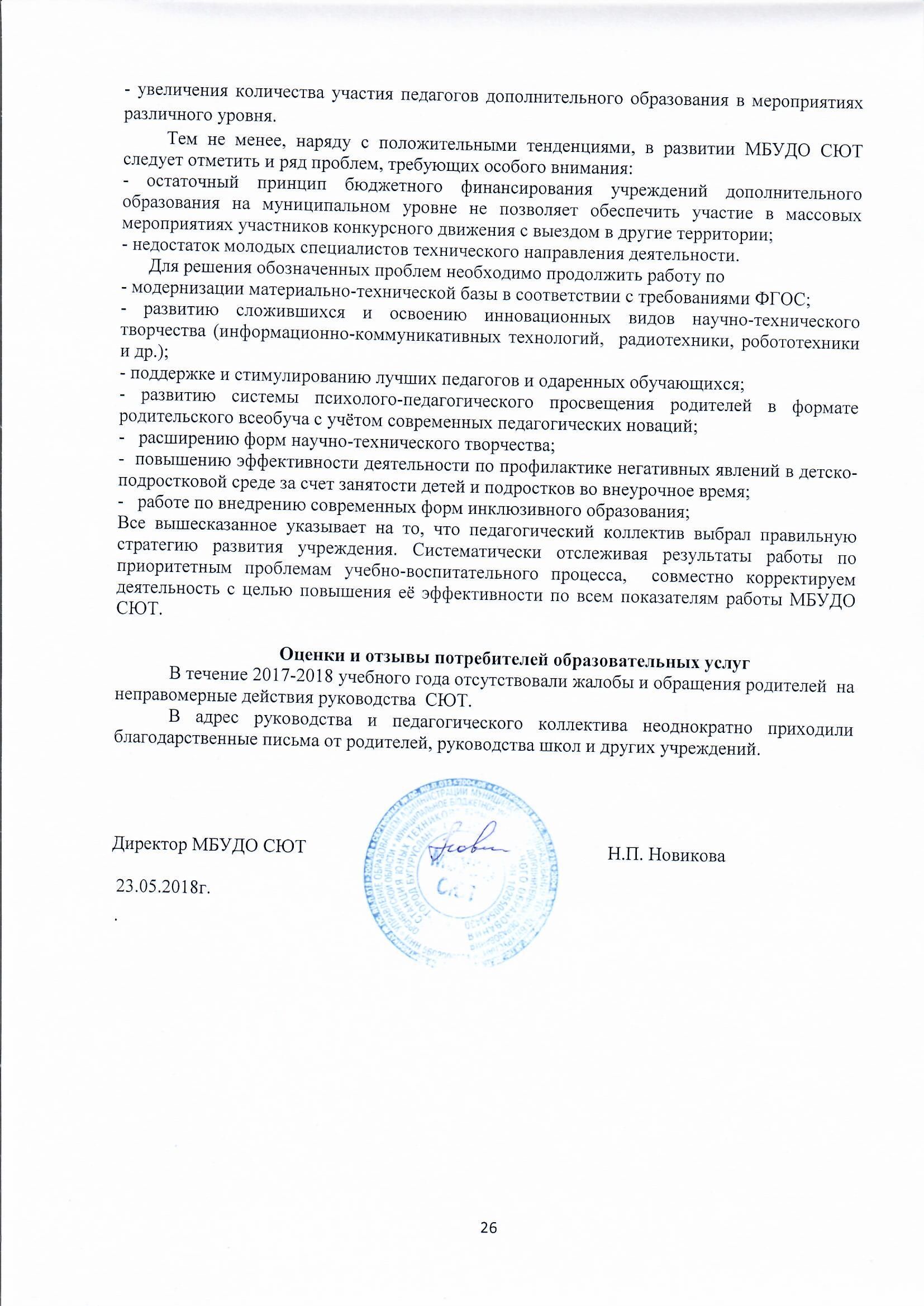 Тем не менее, наряду с положительными тенденциями, в развитии МБУДО СЮТ следует отметить и ряд проблем, требующих особого внимания:- остаточный принцип бюджетного финансирования учреждений дополнительного образования на муниципальном уровне не позволяет обеспечить участие в массовых мероприятиях участников конкурсного движения с выездом в другие территории;- недостаток молодых специалистов технического направления деятельности. Для решения обозначенных проблем необходимо продолжить работу по- модернизации материально-технической базы в соответствии с требованиями ФГОС;- развитию сложившихся и освоению инновационных видов научно-технического творчества (информационно-коммуникативных технологий,  радиотехники, робототехники и др.);- поддержке и стимулированию лучших педагогов и одаренных обучающихся;- развитию системы психолого-педагогического просвещения родителей в формате родительского всеобуча с учётом современных педагогических новаций;-   расширению форм научно-технического творчества;-  повышению эффективности деятельности по профилактике негативных явлений в детско-подростковой среде за счет занятости детей и подростков во внеурочное время;-   работе по внедрению современных форм инклюзивного образования;Все вышесказанное указывает на то, что педагогический коллектив выбрал правильную стратегию развития учреждения. Систематически отслеживая результаты работы по приоритетным проблемам учебно-воспитательного процесса,  совместно корректируем деятельность с целью повышения её эффективности по всем показателям работы МБУДО СЮТ. Оценки и отзывы потребителей образовательных услугВ течение 2017-2018 учебного года отсутствовали жалобы и обращения родителей  на неправомерные действия руководства  СЮТ.В адрес руководства и педагогического коллектива неоднократно приходили благодарственные письма от родителей, руководства школ и других учреждений.Директор МБУДО СЮТ                                                                 Н.П. Новикова 23.05.2018г.